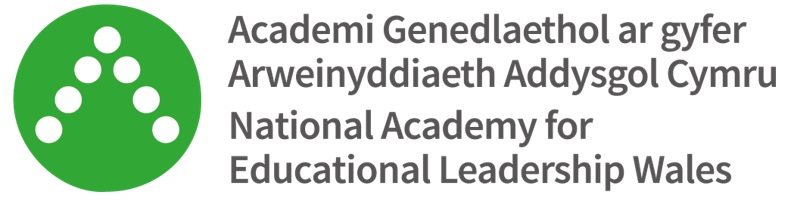 Ffurflen GaisLlenwch y ffurflen gais hon os gwelwch yn dda a’i dychwelyd i:post@agaa.cymruMae’r Academi Arweinyddiaeth yn gweithredu o dan y Cynllun yn Gadarn o Blaid Pobl Anabl ac yn croesawu ceisiadau gan bobl ag anableddau. Mae’r cynllun hwn yn gwarantu cyfweliad i bobl os ydyn nhw’n bodloni gofynion hanfodol y swydd.DatganiadNODER
Rhaid i ni fod yn llym a diduedd wrth ddehongli’r amodau o ran cenedligrwydd a chymwysterau, ond ni allwn ymchwilio’n llawn i gymhwysedd pob ymgeisydd cyn y broses ddethol. Os byddwch chi’n llwyddiannus, bydd archwiliad llawn yn cael ei wneud o’ch cymwyseddau. Os gwelir nad ydych chi’n gymwys ar gyfer y swydd yr ymgeisioch chi amdani, gallai’r cynnig swydd gael ei dynnu yn ôl. Os ydych chi’n ansicr ynghylch unrhyw elfen o’ch cymhwysedd, dylech gysylltu â ni.Mae gen i anabledd a hoffwn gael gwarant o gyfweliad yn sgil eich ymrwymiad i’r Cynllun yn Gadarn o Blaid Pobl Anabl.     	Oes/hoffwn		Nac oes/na hoffwn	A oes gennych chi unrhyw anghenion penodol neu a oes angen unrhyw gyfarpar penodol arnoch os gofynnir i chi ddod i gyfweliad?							           Oes/ydw		 Nac oes/nac ydw	Yn gyfrinachol: Os ateboch chi’n gadarnhaol, nodwch y manylion isodAdran 1: Gwybodaeth Bersonol A ydych chi’n breswylydd cyfreithlon yn y Deyrnas Unedig?	          Ydw 	    Nac ydw A ydych chi yn amodol ar reolaeth mewnfudo?			         Ydw 	    Nac ydw Os ‘Ydw’ rhowch fanylion.  A oes unrhyw gyfyngiadau ar eich gallu i barhau i fyw yn y DU?                Oes  Nac oesOs ‘Oes’ rhowch fanylionManylion personolCanolwyr Darparwch fanylion dau ganolwr proffesiynol. Sylwch na fyddwn yn cysylltu â’ch canolwyr oni bai bod eich cais yn llwyddiannus.Adran 2: Hanes Cyflogaeth/AddysgRhestrwch gyflogwyr / ddarparwyr addysg ar gyfer y tair blynedd ddiwethaf o gyflogaeth a/neu addysg. Rhaid i chi roi cyfrif am unrhyw fylchau rhwng cyfnodau cyflogaeth a/neu addysg yn y bwlch a ddarperir. Os cawsoch eich cyflogi trwy Asiantaeth Recriwtio, a fyddech cystal â darparu Manylion Cyswllt yr Asiantaeth. Os ydych chi’n hunangyflogedig, darparwch fanylion cleientiaid rydych chi wedi gweithio gyda nhw. Os cawsoch eich cyflogi gan fwy nag un cyflogwr ar unrhyw adeg benodol, neu os cawsoch eich cyflogi pan oeddech chi mewn addysg, darparwch fanylion llawn a’u trefnu yn ôl dyddiadau, gyda’r diweddaraf yn gyntaf a chynnwys unrhyw fylchau.A ydych chi mewn perthynas agos ag unrhyw aelod cyfredol o Fwrdd yr Academi Arweinyddiaeth, neu’n perthyn iddynt? Ni fydd hyn yn eich atal rhag cael eich ystyried ar gyfer y swydd		                                                                           Ydw     Nac ydw Os ydw, darparwch yr enw a’r math o berthynas (e.e. tad, mam, priod, partner).CymwysterauRhowch fanylion yr holl gymwysterau perthnasol. Efallai y gofynnir i chi ddarparu tystiolaeth ddogfennol i gadarnhau eich atebion Adran 3: Tystiolaeth Meini Prawf Penodol i’r SwyddDarparwch dystiolaeth yn erbyn pob un o’r tasgau a chymwyseddau allweddol yn y disgrifiad swydd a'i chynnwys gyda'ch cais . Ni ddylai’r dystiolaeth gynnwys mwy na 1500 o eiriau. Bydd unrhyw eiriau y tu hwnt i hyn yn cael eu hanwybyddu. RHAID i chi ddarparu tystiolaeth yn erbyn pob maen prawf neu hwyrach na chewch eich ystyried yn y cam sifftio. Dyma ran bwysicaf eich cais.Os oes gennych chi bortffolio digidol o'ch gwaith, anfonwch ef gyda'ch ffurflen gais wedi'i chwblhau i post@agaa.cymru Adran 4: IeithoeddNodwch isod eich gallu yn Gymraeg. Ticiwch y blychau priodol. Pa iaith asesu sydd orau gennych?Saesneg 	Cymraeg	Fe geisiwn sicrhau bod eich asesiad yn yr iaith a ddewisoch. Os ydych wedi dewis Cymraeg bydd rhaid i ni brofi eich gallu yn Saesneg felly bydd yr asesiad yn y ddwy iaith. Os dewisoch chi Saesneg, dim ond os yw’r gallu i siarad Cymraeg yn faen prawf gofynnol i’r swydd y byddwn ni’n profi eich gallu i siarad Cymraeg.DatganiadMae’r wybodaeth a roddais yn y cais hwn yn wir a chywir hyd eithaf fy ngwybodaeth.Llofnod: ________________________________      Dyddiad:  _____________________Adran 5: Ffurflen Monitro Cyfle Cyfartal Mae’r Academi Arweinyddiaeth wedi ymrwymo i recriwtio, cadw a datblygu gweithlu sy’n adlewyrchu amrywiaeth y cymunedau rydyn ni’n eu gwasanaethu. Mae’n hanfodol ein bod yn monitro a dadansoddi gwybodaeth am amrywiaeth fel y gallwn sicrhau bod ein harferion cyflogi’n deg a thryloyw, ac yn hyrwyddo cyfle cyfartal. Trwy gydweithredu a darparu data cywir i ni, byddwch yn ein helpu ni i fodloni ein gofynion cyfreithiol a nodir yn Neddf Cydraddoldeb 2010. Rhoddir triniaeth gwbl gyfrinachol i bob gwybodaeth a ddarperir ar y ffurflen hon ac ni fydd modd adnabod unrhyw unigolyn yn sgil y modd y defnyddir y wybodaeth.Teitl Swydd: Rhywedd:                    Gwryw                      Benyw               Ddim am ddweud   A yw eich hunaniaeth rhywedd yr un fath â’r rhywedd y cawsoch eich geni? Ydy   Nac ydy    Ddim am ddweud       A ydych chi wedi priodi neu mewn partneriaeth sifil?    Ydw      Nac ydw            Ddim am ddweud    A ydych chi’n feichiog ar hyn o bryd neu wedi bod yn feichiog yn y flwyddyn ddiwethaf? Ydw/Do                  Nac ydw/Naddo                  Ddim am ddweud    A ydych chi wedi cymryd absenoldeb mamolaeth yn y flwyddyn ddiwethaf?Ydw                  Nac ydw               Ddim am ddweud  Oed           16 – 24            25-29            30 - 34      35 - 39          40 – 44       45-49 50 - 54           55 – 59           60 – 64       65 +                    Ddim am ddweud   ______________________________________________________________Sut byddech chi’n disgrifio eich hunaniaeth o ran cenedligrwydd? Prydeinig neu Brydeinig Cymysg      	Sais/Saesnes    Gwyddel/Gwyddeles o Ogledd Iwerddon     	Albanwr/Albanes   Cymro/Cymraes                       	 Hunaniaeth Genedlaethol Arall   Ddim am ddweud              ______________________________________________________________Beth yw eich ethnigrwydd? Nodwch eich tarddiad ethnig trwy dicio’r blwch priodolGwynCymro/Cymraes/Sais/Saesnes/Albanwr/Albanes/Gwyddel o Ogledd Iwerddon/Gwyddeles o Ogledd Iwerddon/Gwyddel Prydeinig/Gwyddeles Brydeinig        Gwyddel/Gwyddeles                                                                    Sipsi neu Deithiwr Gwyddelig                                          	    Cefndir Gwyn Arall                                        			    Grwpiau ethnig Cymysg/Amrywiol Gwyn a Du Caribïaidd 	      Gwyn a Du Affricanaidd            Gwyn ac Asiaidd                       Unrhyw gefndir cymysg arall    Asiaidd/Asiaidd Prydeinig Indiaidd                                      Pacistanaidd                              Bangladeshaidd                         Tsieineaidd                                  Unrhyw Gefndir Asiaidd Arall       Du/Affricanaidd/Caribiaidd Du – Affricanaidd                      Du – Caribiaidd                         Unrhyw gefndir Du arall             Grŵp ethnig arall Arabaidd                               Unrhyw grŵp ethnig arall   Ddim am ddweud              Ydych chi’n ystyried eich hun yn anabl fel y diffinnir hynny gan Ddeddf Cydraddoldeb 2010? Ydw                 Nac ydw                Ddim am ddweud  Mae Deddf Anabledd 2010 yn diffinio anabledd fel a ganlyn:“nam corfforol neu feddyliol sy’n cael effaith anffafriol sylweddol a thymor hir ar allu person i gyflawni ei weithgareddau pob dydd”Model Cymdeithasol AnableddYn 2002, mabwysiadodd Llywodraeth Cymru a’i chyrff a noddir y Model Cymdeithasol o Anabledd yn sylfaen i’w gwaith ar anabledd. Mae’r model yn dadlau bod pobl â nam yn cael eu hanablu gan rwystrau ffisegol a rhwystrau o ran agweddau a sefydliadau sy’n cael eu creu gan gymdeithas. Mae’r Model yn ddull cadarnhaol o drin anabledd ac yn canolbwyntio ar ddileu rhwystrau i gyfle cyfartal.  Beth yw eich cyfeiriadedd rhywiol?Heterorywiol/strêt Menyw hoyw/lesbiaidd Dyn hoyw Deurywiol  Arall Ddim am ddweud Beth yw eich crefydd neu eich cred? Agnostig 	Anffyddiwr                                               Baha’i Bwdhydd                     Cristion                                                   Hindŵ Dyneiddiaeth 	Jainiaeth                                                 IddewiaethMwslim                        Paganiaeth                                             Rastaffariad Shinto                          Sikh                                                        Taoydd  Zoroastriaidd                Unrhyw grefydd arall                             Dim crefydd Ddim am ddweud  Diolch i chi am lenwi’r ffurflen hon.Rydyn ni’n rhannu adran 5 oddi wrth eich ffurflen gais ac yn ei dinistrio ar ôl cofnodi’r wybodaeth at ddibenion monitro.A fyddech cystal â dychwelyd y ffurflen i:post@agaa.cymruYsgrifennwch mewn inc du a defnyddiwch BRIF LYTHRENNAUTeitl:CyfenwEnw blaenCyfeiriadCyfeiriad 2 Cyfeiriad 3Tref/DinasGwlad Cod Post Rhif ffôn dydd (yn cynnwys cod yr ardal): Rhif ffôn gyda’r nos:Cyfeiriad E-bostSut clywoch chi am y swydd hon? EnwSefydliadCyfeiriadCyfeiriadCyfeiriad E-bostRhif FfônEnwSefydliadCyfeiriadCyfeiriadCyfeiriad E-bostRhif FfônDyddiadau(diweddaraf gyntaf)Dyddiadau(diweddaraf gyntaf)Enw a Chyfeiriad y darparwr Addysg / CyflogaethEnw Rheolwr Llinell / Tiwtor (yn cynnwys rhif ffôn ac e-bost)Teitl y swydd / cwrsRhowch gyfrif am unrhyw fylchau mewn cyflogaeth / addysg e.e. di-waith, teithio ac atiOHyd at Enw a Chyfeiriad y darparwr Addysg / CyflogaethEnw Rheolwr Llinell / Tiwtor (yn cynnwys rhif ffôn ac e-bost)Teitl y swydd / cwrsRhowch gyfrif am unrhyw fylchau mewn cyflogaeth / addysg e.e. di-waith, teithio ac atiPwncGraddBlwyddynLlafar:  Rhugl  Y Rhan Fwyaf o Sefyllfaoedd   Ychydig yn Betrusgar    Ateb Cwestiynau Syml   Sgwrs Sylfaenol   DimDeall:   Deall y Cyfan   Y Rhan Fwyaf o Sgyrsiau  Sgyrsiau Cyffredin  Sgyrsiau Cymdeithasol  Ymholiadau Sylfaenol  DimDarllen:   Deall y Cyfan   Y Rhan Fwyaf o Ddeunyddiau   Deunydd Cyffredin   Deunydd Syml   Ymadroddion/Geiriau Sylfaenol   DimYsgrifennu:  Cwbl Fedrus   Paratoi Gwaith Ysgrifenedig   Drafftio Testun Cyffredin  Ateb Ymholiadau Syml  Ysgrifennu Negeseuon Syml  DimWritten:Proficient Prepare Written WorkDraft Routine TextAnswer Simple Queriesysgrifennu Negeseuon SymlNone